LiechtensteinLiechtensteinLiechtensteinAugust 2025August 2025August 2025August 2025SundayMondayTuesdayWednesdayThursdayFridaySaturday12345678910111213141516Staatsfeiertag171819202122232425262728293031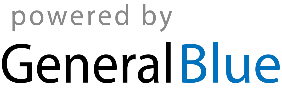 